OSNOVNA ŠKOLA DORE PEJAČEVIĆN A Š I C E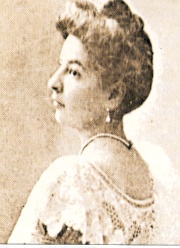    A. Cesarca 18  Našice 31500tel: 031 613 357; 615-415                            fax: 031 613 749             e-mail: osdore@os-dpejacevic-na.skole.hr		  m.br. 3120457KLASA: 003-06/18-01/14URBROJ: 2149/06-01-18-01Našice, 6. prosinca  2018. ZAKLJUČCI      24. sjednice  Školskog odbora OŠ Dore Pejačević Našice održane  u četvrtak,  6. prosinca 2018. godine u 18,00 sati u prostoru matične školeNazočni: predsjednica Jadranka Jantošik, članovi Krešimir Kašuba, Hrvoje Pintarić, Tina Marković Antolović, Leopoldina Vitković, ravnateljica Jasminka FalamićOpravdano odsutna: Neda Banjanin AbičićZapisničar: tajnica Katica Tomaić	Jednoglasno prihvaćenDNEVNI RED:Verifikacija zapisnika i zaključaka 23. sjednice Školskog odboraDonošenje odluke o usvajanju Financijskog plana za 2019. godinuDonošenje odluke o usvajanju Plana nabave za 2019. godinuDonošenje odluke o raspisivanju javnog poziva (natječaja) za davanje u zakup prostora sportske dvorane za 2019. godinuDonošenje odluke o davanju prethodne suglasnosti na prijedlog ravnateljice za zasnivanje radnog odnosa prema raspisanom natječaju 22. studenoga 2018. godine za popunu radnog mjesta:Učitelja tjelesne i zdravstvene kulture – na određeno nepuno radno vrijemeUčitelja geografije – na neodređeno nepuno radno vrijemeRazmatranje zahtjeva za osnivanje prava služnosti radi izgradnje pješačke staze u zagrebačkoj ulici i donošenje  odluke  i prijedloga ugovoraRaznoAd 1) Verifikacija zapisnika i zaključaka 23. sjednice Školskog odboraZAKLJUČAK: Jednoglasno i bez primjedbi se usvajaju zapisnik i zaključci 23. sjednice Školskog odbora.Ad 2) Donošenje odluke o usvajanju Financijskog plana za 2019. godinuZAKLJUČAK: jednoglasno se donosi odluka o usvajanju Financijskog plana za 2019. godinu.Plan je sastavni dio zapisnika.Ad 3) Donošenje odluke o usvajanju Plana nabave za 2019. godinuZAKLJUČAK: jednoglasno se donosi odluka o usvajanju Plana nabave za 2019. godinu.Plan nabave je sastavni dio zapisnika.Ad 4) Donošenje odluke o raspisivanju javnog poziva (natječaja) za davanje u zakup prostora sportske dvorane za 2019. godinuZAKLJUČAK: Jednoglasno se prihvaća cijena korištenja sportske dvorane i donosi odluka o raspisivanju natječaja za davanje u zakup školskog prostora. Cijena 1 sata korištenja dvorane za djecu (učenike) iznosi 100,00 kn, a za rekreativce 220,00 kn. Natječaj će se objaviti na internetskoj stranici škole.Ad 5) Donošenje odluke o davanju prethodne suglasnosti na prijedlog ravnateljice za zasnivanje radnog odnosa prema raspisanom natječaju 22. studenoga 2018. godine za popunu radnog mjesta:Učitelja tjelesne i zdravstvene kulture – na određeno nepuno radno vrijemeZAKLJUČAK: Jednoglasno se donosi odluka o davanju prethodne suglasnosti za zasnivanje radnog odnosa s Jelenom Kapraljević, mag. kineziologije na radnom mjestu učitelja tjelesne i zdravstvene kulture,  na određeno nepuno radno vrijeme, do povratka učiteljice Sandre Tolj Glavaš na posao.Učitelja geografije – na neodređeno nepuno radno vrijemeZAKLJUČAK: Jednoglasno se donosi o odluka da se ne izvrši izbor kandidata za radno mjesto učitelja geografije na nepuno neodređeno radno vrijeme.Ad 6) Razmatranje zahtjeva za osnivanje prava služnosti radi izgradnje pješačke staze u zagrebačkoj ulici i donošenje  odluke  i prijedloga ugovoraZAKLJUČAK: Većinom glasova ukupnog broja članova Školskog odbora donosi se odluka da se traži suglasnost Županije kao osnivača ugovor o osnivanju prava služnosti koji bi ravnateljica trebala potpisati s Gradom Našice.                                         Završno u 19,15 sati.							Predsjednica Školskog odbora:								Jadranka Jantošik